	                                    ПРОЕКТ 721 від 16.11.21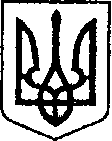 УКРАЇНАЧЕРНІГІВСЬКА ОБЛАСТЬН І Ж И Н С Ь К А   М І С Ь К А   Р А Д А 16 сесія VIII скликання Р І Ш Е Н Н Явід ___ листопада 2021 р.             м. Ніжин	     	              № _____/2021             Відповідно до статей 25, 26, 42, 59, 60, 73 Закону України «Про місцеве самоврядування в Україні», Закону України «Про оренду державного та комунального майна» від 03 жовтня 2019 року №157-XI, Порядку передачі в оренду державного та комунального майна, затвердженого постановою Кабінету Міністрів України від 03 червня 2020р. №483 «Деякі питання оренди державного та комунального майна», Регламентy Ніжинської міської ради Чернігівської області, затвердженого рішенням Ніжинської міської ради від 27 листопада 2020 року №3-2/2020 (зі змінами), враховуючи листи комунального некомерційного підприємства «Ніжинська центральна міська лікарня ім.М.Галицького» Ніжинської міської ради Чернігівської області №01-14/1831 від 05 листопада, комунального некомерційного підприємства «Ніжинський міський пологовий будинок» Ніжинської міської ради Чернігівської області №1-04/812 від 12 листопада 2021 року, комунального торговельно-виробничого підприємства «Школяр» Ніжинської міської ради Чернігівської області №120 від 12 листопада 2021 року, міська рада вирішила:            1.Вилучити з господарського відання комунального торгівельно-виробничого підприємства «Школяр» Ніжинської міської ради Чернігівської області майно комунальної власності Ніжинської територіальної громади, а саме: частину господарського корпусу пологового будинку за адресою: місто Ніжин, вулиця Московська, будинок 21а.           2.Закріпити за комунальним некомерційним підприємством «Ніжинська центральна міська лікарня ім.М.Галицького» Ніжинської міської ради Чернігівської області на праві оперативного управління майно комунальної власності Ніжинської територіальної громади, а саме: частину господарського корпусу пологового будинку за адресою: місто Ніжин, вулиця Московська, будинок 21а.3.Генеральному директору комунального некомерційного підприємства «Ніжинська центральна міська лікарня ім.М.Галицького» Ніжинської міської ради Чернігівської області Костирку О.М. здійснити заходи щодо державної реєстрації права оперативного управління майна комунальної власності Ніжинської територіальної громади, що розташоване за адресою: місто Ніжин, вулиця Московська, будинок 21а, відповідно до чинного законодавства.	4. Директору комунального торгівельно-виробничого підприємства «Школяр» Ніжинської міської ради Чернігівської області Чернишевій Л.О. та Генеральному директору комунального некомерційного підприємства «Ніжинська центральна міська лікарня ім.М.Галицького» Ніжинської міської ради Чернігівської області Костирку О.М. забезпечити приймання-передачу майна комунальної власності Ніжинської територіальної громади, а саме: частину господарського корпусу пологового будинку за адресою: місто Ніжин, вулиця Московська, будинок 21а, у місячний термін з моменту набрання чинності даного рішення. 	5. Комунальному торгівельно-виробничому підприємству «Школяр» Ніжинської міської ради Чернігівської області зняти з балансового обліку майно комунальної власності Ніжинської територіальної громади, а саме: частину господарського корпусу пологового будинку за адресою: місто Ніжин, вулиця Московська, будинок 21а, загальною площею 323,6 кв.м., а комунальному некомерційному підприємству «Ніжинська центральна міська лікарня ім.М.Галицького» Ніжинської міської ради Чернігівської області поставити на балансовий облік майно комунальної власності Ніжинської територіальної громади, а саме: частину господарського корпусу пологового будинку за адресою: місто Ніжин, вулиця Московська, будинок 21а, загальною площею 323,6 кв.м., відповідно до акту приймання-передачі. 	6.Начальнику відділу комунального майна Управління комунального майна та земельних відносин Ніжинської міської ради Федчун Н.О. забезпечити оприлюднення даного рішення на офіційному сайті Ніжинської міської ради протягом п’яти робочих днів після його прийняття.  	7.Організацію виконання даного рішення покласти на першого заступника міського голови з питань діяльності виконавчих органів ради Вовченка Ф.І., начальника управління комунального майна та земельних відносин Ніжинської міської ради Онокало І.А., директора комунального торгівельно-виробничого підприємства «Школяр» Ніжинської міської ради Чернігівської області Чернишеву Л.О. та генерального директора комунального некомерційного підприємства «Ніжинська центральна міська лікарня ім.М.Галицького» Ніжинської міської ради Чернігівської області Костирка О.М.           8.Контроль за виконанням даного рішення покласти на постійну комісію міської ради з питань житлово-комунального господарства, комунальної власності,  транспорту  і  зв’язку  та  енергозбереження  (голова комісії Дегтяренко В.М.).Міський голова					                          Олександр КОДОЛАПодає:Начальник управління комунального майната земельних відносин Ніжинської міської ради	            Ірина ОНОКАЛОПогоджують:Перший заступник міського голови з питань діяльностівиконавчих органів ради                                                          Федір ВОВЧЕНКОСекретар Ніжинської міської ради                                         Юрій ХОМЕНКОГоловний спеціаліст-юрист відділубухгалтерського обліку, звітностіта правового забезпечення управліннякомунального майна та земельнихвідносин Ніжинської міської ради                                       Сергій САВЧЕНКОНачальник відділуюридично-кадрового забезпечення апарату                                                                   В’ячеслав ЛЕГАвиконавчого комітетуНіжинської міської ради     		                    Голова постійної комісії міськоїради з питань житлово-комунальногогосподарства, комунальної власності, транспорту і зв’язку та енергозбереження	          Вячеслав ДЕГТЯРЕНКОГолова постійної комісії міської ради з питаньрегламенту, законності, охорони прав і свобод громадян,запобігання корупції, адміністративно-територіальногоустрою, депутатської діяльності та етики                              Валерій САЛОГУБПояснювальна запискадо проекту рішення «Про передачу в оперативне управліннямайна комунальної власності Ніжинської територіальної громади, а саме: частину господарського корпусу пологового будинку за адресою: місто Ніжин, вулиця Московська, будинок 21а»            Проект рішення «Про передачу в оперативне управління майна комунальної власності Ніжинської територіальної громади, а саме: частину господарського корпусу пологового будинку за адресою: місто Ніжин, вулиця Московська, будинок 21а»:передбачає необхідність відкриття ПЛР-лабораторії для забезпечення надання медичних послуг жителям територіальної громади;підстава для підготовки проекту рішення - листи комунального некомерційного підприємства «Ніжинська центральна міська лікарня ім.М.Галицького» Ніжинської міської ради Чернігівської області №01-14/1831 від 05 листопада, комунального некомерційного підприємства «Ніжинський міський пологовий будинок» Ніжинської міської ради Чернігівської області №1-04/812 від 12 листопада 2021 року, комунального торговельно-виробничого підприємства «Школяр» Ніжинської міської ради Чернігівської області №120 від 12 листопада 2021 року.проект рішення підготовлений відповідно до статей 25, 26, 42, 59, 60, 73 Закону України «Про місцеве самоврядування в Україні», Закону України «Про оренду державного та комунального майна» від 03 жовтня 2019 року №157-XI, Порядку передачі в оренду державного та комунального майна, затвердженого постановою Кабінету Міністрів України від 03 червня 2020р. №483 «Деякі питання оренди державного та комунального майна», Регламентy Ніжинської міської ради Чернігівської області, затвердженого рішенням Ніжинської міської ради від 27 листопада 2020 року №3-2/2020 (зі змінами);реалізація запропонованого проекту рішення дасть можливість розширити кількість приміщень для розміщення ПЛР-лабораторії з метою забезпечити якісного та вчасного надання медичних послуг громадянам.відповідальний за підготовку проекту рішення - начальник відділу комунального майна управління комунального майна та земельних відносин Ніжинської міської ради Чернігівської області Федчун Н.О.Начальник управління комунального майната земельних відносин Ніжинської міської ради	            Ірина ОНОКАЛОПро передачу в оперативне управління майна комунальної власності Ніжинської територіальної громади, а саме: частину господарського корпусу пологового будинку за адресою: місто Ніжин, вулиця Московська, будинок 21а